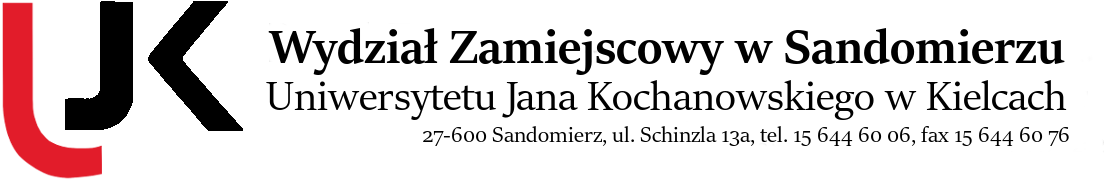 Instytut HumanistycznyFilia w SandomierzuUniwersytetu Jana Kochanowskiego w KielcachFORMULARZ ZGŁOSZENIOWYKONKURS JĘZYKA ANGIELSKIEGO DLA UCZNIÓW SZKÓŁ PONADPODSTAWOWYCH W ROKU SZKOLNYM 2019/2020Imię i nazwisko ucznia/uczniów:Nazwa i adres szkoły:Imię, nazwisko i email nauczyciela języka angielskiego przygotowującego ucznia/uczniów:Imię i nazwisko nauczyciela opiekuna w dniu konkursu: